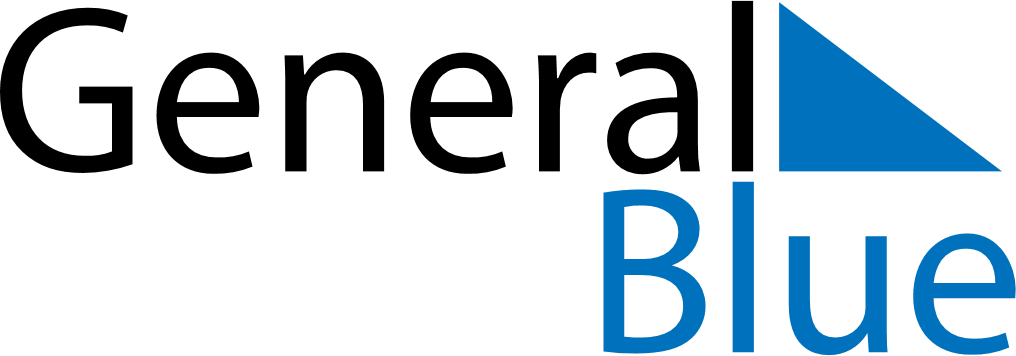 March 2021March 2021March 2021March 2021Cocos IslandsCocos IslandsCocos IslandsMondayTuesdayWednesdayThursdayFridaySaturdaySaturdaySunday12345667891011121313141516171819202021Labour DayLabour Day2223242526272728293031